ДРУЖКІВСЬКА МІСЬКА РАДАПРОТОКОЛпленарного  засідання  тридцять сьомої  сесії  міської ради VII скликання №38Актова зала міської ради                                                                   22 грудня  2017 рокуВсього депутатів – 36Присутніх  - 28 депутатівВідсутні –8 депутатів			Кількість запрошених – 150  осіб          У роботі пленарного засідання тридцять сьомої сесії VII скликання приймають участь:  депутати обласної ради, заступники міського голови, члени виконавчого комітету, керівники управлінь міської ради, начальники відділів міської ради, керівники підприємств, установ, організацій міста, голови територіальних комітетів мікрорайонів, представники громадських організацій,  засобів масової інформації.           Пленарне засідання тридцять сьомої сесії VII  скликання відкриває та проводить  міський голова Гнатенко В.С.           Звучить Гімн України.           Вручення нагород: відзнаки про почесне звання «Заслужений машинобудівник України»  токару ТОВ «Гірничі мащини –Дружківський машинобудівний завод» Гусєву В.Ю., Подяки Донецької облдержадміністрації, обласної військово-цивільної адміністрації  громаді м.Дружківка за участь у конкурсі «Українізація міст».  висловлення Подяки директору ДЮСШ Страшненку В.М., поздоровлення з Днем народження Агеєвої О.В., голови територіального комітету «Молоково», з професійним святом Днем енергетика депутата міської ради Горбаньової Т.В.           Для  організаційної  роботи сесії обирається секретаріат у наступному складі:         -  Григоренко В.Б., Каліберда М.І., Руденко С.М.;           - лічильна комісія у кількості 3-х осіб:  Вірниченко С.О.,  Ченцова О.О., Довбня М.В.            Порядок денний затверджується одноголосно.              Затверджений регламент роботи пленарного засідання тридцять сьомої сесії VII  скликання: доповідачам з основних питань - до 20 хвилин, для відповідей на питання до доповідачів – до 10 хвилин, головам постійних комісій – до 10 хвилин, виступаючим - до 3 хвилин.  Засідання сесії провести  протягом  1,5  годин  без перерви.ПОРЯДОК ДЕННИЙ:       До протоколу додаються:    -  перелік рішень, прийнятих на пленарному засіданні тридцять сьомої  сесії Дружківської міської ради  VII скликання;      -  лист присутності депутатів міської ради на пленарному засіданні тридцять сьомої   сесії  Дружківської  міської  ради  VII скликання;порядок ведення пленарного засідання тридцять сьомої  сесії Дружківської міської ради VII скликання ;-    підсумки відкритого поіменного голосування (протокол лічильної комісії)Міський голова                                                                                               В.С.Гнатенко1Про затвердження Програми економічного і соціального розвитку міста Дружківка на 2018 рік та основні напрями розвитку на 2019 та 2020 рокиДоповідає Поляков О.О., заступник міського голови2Про міський бюджет на 2018 рікДоповідає Трушина І.В., начальник міського фінансового управління3Про надання згоди на передачу з балансу загальноосвітньої школи І-ІІІ ступенів № 6 Дружківської міської ради Донецької області на баланс комунального підприємства «Спектр» Дружківської міської ради матеріальних цінностей4Про надання дозволу  комунального закладу «Дружківський історико-художній музей» на   списання основного засобу:  огорожі музею під відкритим небом «Козачий курінь»Доповідає Кулик Т.І., голова  постійної комісії міської ради з питань освіти, культури, спорту та молоді5Про створення «Соціального офісу» у м. Дружківка6Про затвердження  комплексної Програми «Ветеран»  на період  2018 - 2022 рокиДоповідає Какуша О.В., голова  постійної комісії міської ради з питань охорони здоров’я, соціального захисту населення та екології7Про  план  роботи  Дружківської  міської ради  на  перше   півріччя  2018  року8Про затвердження загальної структури  та  чисельності Дружківської міської ради та її виконавчих органів на 2018 рік 9Про затвердження рішення виконавчого комітету міської ради від 20.12.2017 № 592 «Про умови оплати праці працівників органів  місцевого самоврядування на 2018 рік» 10Про визнання таким, що втратив чинність пункт 2 рішення Дружківської міської ради від 11.01.2006 № 4/27-5111Про затвердження Статуту Дитячо-юнацької спортивної школи  Дружківської міської ради у новій редакції12Про внесення змін до рішення Дружківської міської ради від 01.06.2016 № 7/9-11 “Про затвердження переліку адміністративних послуг, які надаються  через Центр надання адміністративних послуг м. Дружківка”13Про припинення юридичної особи - комунального закладу «Центр первинної медико-санітарної допомоги м.Дружківка»  шляхом реорганізації (перетворення)  в комунальне некомерційне підприємство «Центр первинної медико-санітарної допомоги» Дружківської міської радиДоповідає Григоренко В.Б., голова  постійної комісії міської ради з питань депутатської діяльності, законності та правопорядку14Про внесення змін до рішення міської ради від 23.12.2016 №7/19-2 « Про міський бюджет на 2017 рік»15Про затвердження  Програми заохочення відзнаками  Дружківської  міської  ради  на 2018 рік16Про надання дозволу комунальному підприємству «Дружківська льодова арена» Дружківської міської ради використовувати 100% орендної плати за комунальне майно на розвиток підприємства Доповідає Підопригора В.О.,  голова постійної  комісії міської ради з питань  планування бюджету та фінансів  17Про затвердження Плану дій зі сталого енергетичного розвитку та  клімату м. Дружківка на 2018 – 2030 роки18Про затвердження Муніципального  енергетичного плану м. Дружківка  на 2018 – 2030 роки19Про затвердження Програми з  підвищення енергоефективності  та енергозбереження м. Дружківка  на період 2018 – 2020 роки20Про затвердження міської цільової Програми “Громадський бюджет міста Дружківка на 2018-2020 роки”Доповідає Руденко С.М., голова постійної комісії міської ради з питань економічної, інвестиційної політики та підприємництва  21Про надання дозволу на розроблення містобудівної документації - детального плану території земельної ділянки, розташованої за адресою: м. Дружківка,  вул. Я. Мудрого (район будівлі № 42 по   вул. Я. Мудрого), для проектування модульної котельні22Про затвердження проекту землеустрою і передачу  комунальному лікувальному закладу «Центральна клінічна лікарня м. Дружківка» земельної ділянки у постійне користування для обслуговування та експлуатації будівлі корпусу №3 за адресою: м. Дружківка,  вул.Соборна, буд. 2923Про затвердження проекту  землеустрою та надання у приватну власність шляхом безоплатної передачі громадянину Печерському І.І. земельної ділянки для будівництва і обслуговування жилого будинку, господарських будівель і споруд (присадибна ділянка)24Про затвердження проекту  землеустрою та надання у приватну власність шляхом безоплатної передачі громадянці Савченко І.В. земельної ділянки для будівництва і обслуговування жилого будинку, господарських будівель і споруд (присадибна ділянка)25Про затвердження технічної документації із землеустрою та надання ПрАТ «АПК-ІНВЕСТ» у оренду земельної ділянки для обслуговування та експлуатації нежитлової будівлі ремонтної майстерні та допоміжних будівель та споруд за адресою: м. Дружківка, вул. Урожайна, 2В26Про затвердження проекту  землеустрою та надання у приватну власність шляхом безоплатної передачі громадянину Сологубу С.А. земельної ділянки для будівництва і обслуговування жилого будинку, господарських будівель і споруд (присадибна ділянка) 27Про надання дозволу громадянці Шевченко І.Л. на розроблення проекту землеустрою щодо відведення земельної ділянки у приватну власність шляхом безоплатної передачі для будівництва і обслуговування жилого будинку, господарських будівель і споруд (присадибна ділянка) за адресою: м.Дружківка, вул.Краснодонців, буд. 3028Про затвердження технічної документації із землеустрою та надання у приватну власність шляхом безоплатної передачі громадянці Білецькій В.П. земельної ділянки для будівництва і обслуговування жилого будинку, господарських будівель і споруд (присадибна ділянка) 29Про затвердження проекту  землеустрою та надання у приватну власність шляхом безоплатної передачі громадянці Шевченко В.В.  земельної ділянки для будівництва і обслуговування жилого будинку, господарських будівель і споруд (присадибна ділянка) 30Про затвердження проекту землеустрою і передачу  у постійне користування позашкільному навчальному закладу Центр дитячої та юнацької творчості Дружківської міської ради Донецької області та Дитячо-юнацькій спортивній школі Дружківської міської ради земельної ділянки за адресою: м.Дружківка,  вул. Космонавтів, буд. 4031Про затвердження проекту  землеустрою та надання у приватну власність шляхом безоплатної передачі громадянці Олізаренко З.П. земельної ділянки для будівництва і обслуговування жилого будинку, господарських будівель і споруд (присадибна ділянка) 32Про затвердження проекту  землеустрою та надання у приватну власність шляхом безоплатної передачі громадянці Болговій  О.В. земельної ділянки для будівництва і обслуговування жилого будинку, господарських будівель і споруд (присадибна ділянка)33Про визначення виконавця   послуг з вивезення побутових відходів з території міста Дружківки та підпорядкованих населених пунктівДоповідає Мелікбегян А.Н.,  голова постійної комісії міської ради з питань     земельних   відносин,  житлово-комунального господарства та будівництва35Різне. Про оголошення результатів міського конкурсу  «Найкраще новорічне оформлення фасаду будівлі»Доповідає Пивовар Ю.А., начальник відділу з питань культури, сім’ї, молоді, спорту та туризму.1СЛУХАЛИ:Про затвердження Програми економічного і соціального розвитку міста Дружківка на 2018 рік та основні напрями розвитку на 2019 та 2020 рокиДоповідач:Поляков О.О., заступник міського головиВИРІШИЛИ:Підсумки голосування: за –29, проти - немає , утрим.- немає.Рішення № 7/37-1 прийнято  (додається).2СЛУХАЛИ:Про міський бюджет на 2018 рікДоповідач:Трушина І.В., начальник міського фінансового управлінняВИРІШИЛИ:Підсумки голосування: за – 28, проти-немає , утрим.- 1Рішення № 7/37-2  прийнято (додається).3СЛУХАЛИ: Про надання згоди на передачу з балансу загальноосвітньої школи І-ІІІ ступенів № 6 Дружківської міської ради Донецької області на баланс комунального підприємства «Спектр» Дружківської міської ради матеріальних цінностейДоповідач:Кулик Т.І., голова  постійної комісії міської ради з питань освіти, культури, спорту та молодіВИСТУПИЛИ:Кулик Т.І., Шехов І.В.  повідомили про відмову від голосування в зв’язку з можливим конфліктом інтересівВИРІШИЛИ:Підсумки голосування: за - 27, проти-немає , утрим.- немає.Не  голосували: 2Рішення № 7/37-3 прийнято  (додається).4СЛУХАЛИ: Про надання дозволу  комунального закладу «Дружківський історико-художній музей» на   списання основного засобу:  огорожі музею під відкритим небом «Козачий курінь»Доповідач:Кулик Т.І., голова  постійної комісії міської ради з питань освіти, культури, спорту та молодіВИРІШИЛИ:Підсумки голосування: за – 29, проти-немає , утрим.-немає. Рішення № 7/37-4 прийнято  (додається).5СЛУХАЛИ: Про створення «Соціального офісу» у м. ДружківкаДоповідач:Какуша О.В., голова  постійної комісії міської ради з питань охорони здоров’я, соціального захисту населення та екологіїВИСТУПИЛИ:Небогатікова Г.Г.  повідомила про відмову від голосування в зв’язку з можливим конфліктом інтересівВИРІШИЛИ:Підсумки голосування: за –26, проти-немає , утрим.- 2.Не  голосували: 1Рішення № 7/37 - 5 прийнято  (додається).6СЛУХАЛИ: Про затвердження  комплексної Програми «Ветеран»  на період  2018 - 2022 рокиДоповідач:Какуша О.В., голова  постійної комісії міської ради з питань охорони здоров’я, соціального захисту населення та екологіїВИРІШИЛИ:Підсумки голосування: за –29, проти-немає , утрим.- немає.Рішення № 7/37- 6 прийнято  (додається).7СЛУХАЛИ: Про  план  роботи  Дружківської  міської ради  на  перше   півріччя  2018  року Доповідач:Григоренко В.Б., голова  постійної комісії міської ради з питань  депутатської діяльності, законності та правопорядкуВИРІШИЛИ:Підсумки голосування: за – 29, проти-немає , утрим.- немає.Рішення № 7/37-7 прийнято  (додається).8СЛУХАЛИ: Про затвердження загальної структури  та  чисельності Дружківської міської ради та її виконавчих органів на 2018 рікДоповідач:Григоренко В.Б., голова  постійної комісії міської ради з питань  депутатської діяльності, законності та правопорядкуВИСТУПИЛИ:Сівоплясова І.В., Небогатікова Г.Г.  повідомили про відмову від голосування в зв’язку з можливим конфліктом інтересівВИРІШИЛИ:Підсумки голосування: за – 27, проти-немає , утрим.-немає.Не голосували: 2Рішення № 7/37- 8 прийнято  (додається).9СЛУХАЛИ: Про затвердження рішення виконавчого комітету міської ради від 20.12.2017 № 592 «Про умови оплати праці працівників органів  місцевого самоврядування на 2018 рік»Доповідач:Григоренко В.Б., голова  постійної комісії міської ради з питань  депутатської діяльності, законності та правопорядкуВИСТУПИЛИ:Гнатенко В.С., Бучук І.О., Сівоплясова І.В., Ченцова О.О.,   Небогатікова Г.Г. повідомили  про відмову від голосування в зв’язку зможливим конфліктом інтересівВИРІШИЛИ:Підсумки голосування : за – 24, проти-немає , утрим.- немає.  Не голосували: 5Рішення № 7/37- 9 прийнято  (додається).10СЛУХАЛИ:  Про визнання таким, що втратив чинність пункт 2 рішення Дружківської міської ради від 11.01.2006 № 4/27-51Доповідач: Григоренко В.Б., голова  постійної комісії міської ради з питань  депутатської діяльності, законності та правопорядкуВИРІШИЛИ:Підсумки голосування: за – 29, проти-немає , утрим.-немає.Рішення № 7/37-10 прийнято  (додається).11СЛУХАЛИ: Про затвердження Статуту Дитячо-юнацької спортивної школи Дружківської міської ради у новій редакціїДоповідач:Григоренко В.Б., голова  постійної комісії міської ради з питань  депутатської діяльності, законності та правопорядкуВИРІШИЛИ:Підсумки голосування: за – 29, проти-немає , утрим.-немає.Рішення № 7/37-11 прийнято  (додається).12СЛУХАЛИ:Про внесення змін до рішення Дружківської міської ради від 01.06.2016 № 7/9-11 “Про затвердження переліку адміністративних послуг, які надаються  через Центр надання адміністративних послуг м. Дружківка”Доповідач:   Григоренко В.Б., голова  постійної комісії міської ради з питань   депутатської діяльності, законності та правопорядкуВИРІШИЛИ:Підсумки голосування: за –29, проти-немає , утрим.- немаєРішення № 7/37-12 прийнято  (додається).13СЛУХАЛИ: Про припинення юридичної особи - комунального закладу «Центр первинної медико-санітарної допомоги м.Дружківка»  шляхом реорганізації (перетворення)  в комунальне некомерційне підприємство «Центр первинної медико-санітарної допомоги» Дружківської міської радиДоповідач:   Григоренко В.Б., голова  постійної комісії міської ради з питаньдепутатської діяльності, законності та правопорядкуВИСТУПИЛИ:Самородов М.О.  повідомив  про відмову від голосування в зв’язку з можливим конфліктом інтересівВИРІШИЛИ:Підсумки голосування: за – 28,  проти-немає , утрим.- немає.Не голосували: 1Рішення № 7/37-13 прийнято  (додається).14СЛУХАЛИ: Про внесення змін до рішення міської ради від 23.12.2016 №7/19-2« Про міський бюджет на 2017 рік»Доповідач:Підопригора В.О.,  голова постійної комісії міської ради з питань  планування бюджету та фінансів  ВИРІШИЛИ:Підсумки голосування: за – 29, проти-немає , утрим.-немає, Рішення  № 7/37-14 прийнято  (додається).15СЛУХАЛИ: Про затвердження  Програми заохочення відзнаками  Дружківської  міської  ради  на 2018 рікДоповідач:   Підопригора В.О.,  голова постійної комісії міської ради з питань    планування бюджету та фінансів  ВИРІШИЛИ:Підсумки голосування: за – 29, проти-немає , утрим.-немає.Рішення   № 7/37-15  прийнято  (додається).16СЛУХАЛИ: Про надання дозволу комунальному підприємству «Дружківська льодова арена» Дружківської міської ради використовувати 100% орендної плати за комунальне майно на розвиток підприємства Доповідач:Підопригора В.О.,  голова постійної комісії міської ради з питань  планування бюджету та фінансів  ВИРІШИЛИ:Підсумки голосування: за -29 ,  проти-немає , утрим.-немає.Рішення № 7/37-16 прийнято  (додається). 17СЛУХАЛИ: Про затвердження Плану дій зі сталого енергетичного розвитку та  клімату м. Дружківка на 2018 – 2030 рокиДоповідач:     Руденко С.М., голова постійної комісії міської ради з питань  економічної, інвестиційної політики та підприємництва  ВИРІШИЛИ:Підсумки голосування: за – 29, проти-немає , утрим.- немає.Рішення № 7/37- 17 прийнято  (додається).18СЛУХАЛИ: Про затвердження Муніципального  енергетичного плану м. Дружківка  на 2018 – 2030 роки Доповідач:     Руденко С.М., голова постійної комісії міської ради з питань економічної, інвестиційної політики та підприємництва  ВИРІШИЛИ:Підсумки голосування: за – 29, проти-немає , утрим.-немає.Рішення № 7/37-18 прийнято  (додається).19СЛУХАЛИ: Про затвердження Програми з  підвищення енергоефективності  та енергозбереження м. Дружківка  на період 2018 – 2020 рокиДоповідач:     Руденко С.М., голова постійної комісії міської ради з питань економічної, інвестиційної політики та підприємництва  ВИРІШИЛИ:Підсумки голосування: за – 29, проти-немає , утрим.- немає.Рішення № 7/37- 19 прийнято  (додається).20СЛУХАЛИ: Про затвердження міської цільової Програми “Громадський бюджет міста Дружківка на 2018-2020 роки”Доповідач:     Руденко С.М., голова постійної комісії міської ради з питань економічної, інвестиційної політики та підприємництва  ВИРІШИЛИ:Підсумки голосування: за –29, проти-немає , утрим.-немає.Рішення № 7/37-20 прийнято  (додається).21СЛУХАЛИ: Про надання дозволу на розроблення містобудівної документації - детального плану території земельної ділянки, розташованої за адресою: м. Дружківка,  вул. Я. Мудрого (район будівлі № 42 по   вул. Я. Мудрого), для проектування модульної котельніДоповідач:Мелікбегян А.Н.,  голова постійної комісії міської ради з питань земельних    відносин,  житлово-комунального господарства табудівництва  ВИСТУПИЛИ:   Сівоплясова І.В. повідомила про відмову від   голосування в зв’язку з         можливим конфліктом інтересівВИРІШИЛИ:Підсумки голосування: за – 28, проти-немає , утрим.-немає.Не голосували: 1Рішення № 7/37-21 прийнято  (додається).22СЛУХАЛИ: Про затвердження проекту землеустрою і передачу  комунальному лікувальному закладу «Центральна клінічна лікарня м. Дружківка» земельної ділянки у постійне користування для обслуговування та експлуатації будівлі корпусу №3 за адресою: м. Дружківка,  вул.Соборна, буд. 29Доповідач:Мелікбегян А.Н.,  голова постійної комісії міської ради з питань земельних    відносин,  житлово-комунального господарства   та     будівництва ВИРІШИЛИ:Підсумки голосування: за – 29, проти-немає , утрим.-немає.Рішення № 7/37-22 прийнято  (додається).23СЛУХАЛИ: Про затвердження проекту  землеустрою та надання у приватну власність шляхом безоплатної передачі громадянину Печерському І.І. земельної ділянки для будівництва і обслуговування жилого будинку, господарських будівель і споруд (присадибна ділянка)Доповідач:Мелікбегян А.Н.,  голова постійної комісії міської ради з питань земельних    відносин,  житлово-комунального господарства   та     будівництва  ВИРІШИЛИ:Підсумки голосування: за – 29, проти-немає , утрим.-немає.Рішення № 7/37- 23 прийнято  (додається)24СЛУХАЛИ: Про затвердження проекту  землеустрою та надання у приватну власність шляхом безоплатної передачі громадянці Савченко І.В. земельної ділянки для будівництва і обслуговування жилого будинку, господарських будівель і споруд (присадибна ділянка)Доповідач:Мелікбегян А.Н.,  голова постійної комісії міської ради з питань земельних    відносин,  житлово-комунального господарства   та     будівництва  ВИРІШИЛИ:Підсумки голосування: за –29, проти-немає , утрим.-немає.Рішення № 7/37-24  прийнято  (додається).25СЛУХАЛИ: Про затвердження технічної документації із землеустрою та надання ПрАТ «АПК-ІНВЕСТ» у оренду земельної ділянки для обслуговування та експлуатації нежитлової будівлі ремонтної майстерні та допоміжних будівель та споруд за адресою: м. Дружківка, вул. Урожайна, 2ВДоповідач:Мелікбегян А.Н.,  голова постійної комісії міської ради з питань земельних    відносин,  житлово-комунального господарства   та     будівництваВИРІШИЛИ:Підсумки голосування: за – 29, проти-немає , утрим.-немає.Рішення № 7/37-25 прийнято  (додається).26СЛУХАЛИ: Про затвердження проекту  землеустрою та надання у приватну власність шляхом безоплатної передачі громадянину Сологубу С.А. земельної ділянки для будівництва і обслуговування жилого будинку, господарських будівель і споруд (присадибна ділянка)Доповідач:Мелікбегян А.Н.,  голова постійної комісії міської ради з питань земельних    відносин,  житлово-комунального господарства   та     будівництва  ВИРІШИЛИ:Підсумки голосування: за – 29, проти-немає , утрим.-немає.Рішення № 7/37-26 прийнято  (додається).27СЛУХАЛИ: Про надання дозволу громадянці Шевченко І.Л. на розроблення проекту землеустрою щодо відведення земельної ділянки у приватну власність шляхом безоплатної передачі для будівництва і обслуговування жилого будинку, господарських будівель і споруд (присадибна ділянка) за адресою: м.Дружківка, вул.Краснодонців, буд. 30Доповідач:Мелікбегян А.Н.,  голова постійної комісії міської ради з питань земельних    відносин,  житлово-комунального господарства   та     будівництва  ВИРІШИЛИ:Підсумки голосування: за – 29, проти-немає , утрим.-немає.Рішення № 7/37- 27 прийнято  (додається).28СЛУХАЛИ: Про затвердження технічної документації із землеустрою та надання у приватну власність шляхом безоплатної передачі громадянці Білецькій В.П. земельної ділянки для будівництва і обслуговування жилого будинку, господарських будівель і споруд (присадибна ділянка)Доповідач:Мелікбегян А.Н.,  голова постійної комісії міської ради з питань земельних    відносин,  житлово-комунального господарства   та     будівництва  ВИРІШИЛИ:Підсумки голосування: за –29, проти-немає , утрим.-немає.Рішення № 7/37- 28 прийнято  (додається).29СЛУХАЛИ: Про затвердження проекту  землеустрою та надання у приватну власність шляхом безоплатної передачі громадянці Шевченко В.В.  земельної ділянки для будівництва і обслуговування жилого будинку, господарських будівель і споруд (присадибна ділянка)Доповідач:Мелікбегян А.Н.,  голова постійної комісії міської ради з питань земельних    відносин,  житлово-комунального господарства   та     будівництва  ВИРІШИЛИ:Підсумки голосування: за – 29, проти-немає , утрим.-немає.Рішення № 7/37- 29 прийнято  (додається).30СЛУХАЛИ: Про затвердження проекту землеустрою і передачу  у постійне користування позашкільному навчальному закладу Центр дитячої та юнацької творчості Дружківської міської ради Донецької області та Дитячо-юнацькій спортивній школі Дружківської міської ради земельної ділянки за адресою: м.Дружківка,  вул. Космонавтів, буд. 40Доповідач:Мелікбегян А.Н.,  голова постійної комісії міської ради з питань земельних    відносин,  житлово-комунального господарства   та     будівництва  ВИРІШИЛИ:Підсумки голосування: за – 29, проти-немає , утрим.-немає.Рішення № 7/37- 30 прийнято  (додається).31СЛУХАЛИ: Про затвердження проекту  землеустрою та надання у приватну власність шляхом безоплатної передачі громадянці Олізаренко З.П. земельної ділянки для будівництва і обслуговування жилого будинку, господарських будівель і споруд (присадибна ділянка)Доповідач:Мелікбегян А.Н.,  голова постійної комісії міської ради з питань земельних    відносин,  житлово-комунального господарства   та     будівництва  ВИРІШИЛИ:Підсумки голосування: за – 29, проти-немає , утрим.-немає.Рішення № 7/37- 31 прийнято  (додається).32СЛУХАЛИ: Про затвердження проекту  землеустрою та надання у приватну власність шляхом безоплатної передачі громадянці Болговій  О.В. земельної ділянки для будівництва і обслуговування жилого будинку, господарських будівель і споруд (присадибна ділянка)Доповідач:Мелікбегян А.Н.,  голова постійної комісії міської ради з питань земельних    відносин,  житлово-комунального господарства   та     будівництва  ВИРІШИЛИ:Підсумки голосування: за – 29, проти-немає , утрим.-немає.Рішення № 7/37- 32 прийнято  (додається).33СЛУХАЛИ: Про визначення виконавця   послуг з вивезення побутових відходів з території міста Дружківки та підпорядкованих населених пунктівДоповідач:Мелікбегян А.Н.,  голова постійної комісії міської ради з питань земельних    відносин,  житлово-комунального господарства   та     будівництва  ВИСТУПИЛИ:   Руденко С.М. повідомив про відмову від   голосування в зв’язку з      можливим конфліктом інтересівВИРІШИЛИ:Підсумки голосування: за –28, проти-немає , утрим.-немає.Не голосували: 1Рішення № 7/37- 33 прийнято  (додається).34СЛУХАЛИ: Різне. Про оголошення результатів міського конкурсу  «Найкраще новорічне оформлення фасаду будівлі» Доповідач:Пивовар Ю.А., начальник відділу з питань культури, сім’ї, молоді, спорту та туризмуВИРІШИЛИ:Висловити Подяку учасникам конкурсу, а саме: комунальному початковому спеціалізованому мистецькому навчальному закладу школі мистецтв м.Дружківка , Державному навчальному закладу «Дружківський професійний ліцей», дошкільному навчальному  закладу ясла-садку комбінованого типу № 4 "Сонечко" Дружківської міської ради Донецької області, Дружківському міському управлінню ветеринарної медицини, ПАТ «Грета», Зєнову А.В., Дружківській гімназії «Інтелект» Дружківської міської ради Донецької області , Центру дитячої та юнацької творчості, та вручити цінний подарунок переможцю конкурсу – Управлінню соціального захисту населення Дружківської міської ради за  краще оформлення фасаду та прилеглої території. 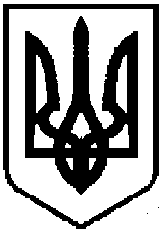 